90°-os elágazó szűkítőidom gördülő tömítő gyűrűvel ABR 180-150Csomagolási egység: 1 darabVálaszték: K
Termékszám: 0055.0423Gyártó: MAICO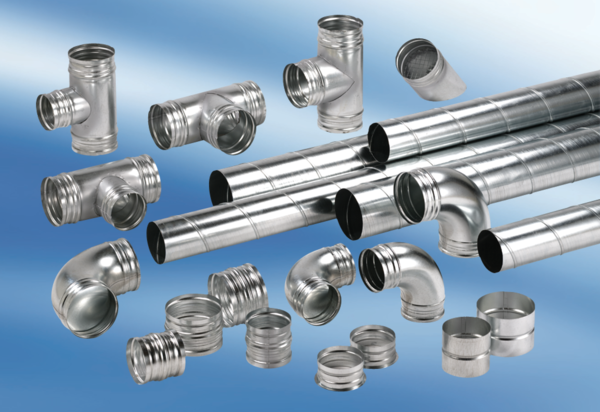 